МУНИЦИПАЛЬНОЕ ОБРАЗОВАНИЕ «КУРУМКАНСКИЙ РАЙОН»АДМИНИСТРАЦИЯ СЕЛЬСКОГО ПОСЕЛЕНИЯ «АРЗГУН»671635, Бурятия, Курумканский район,с.Арзгун, ул.генерала Цыденова,2                тел.8(30149) 92-1-57ТОГТООЛПОСТАНОВЛЕНИЕот «29» января  2020 года                                                                            № 1«О выделении  мест дляразмещения сотрудников, привлекаемых для проведенияантитеррористических мероприятий привозникновении ЧО»          В соответствии с требованиями пункта 20 Порядка осуществления первоочередных мер по пресечению террористического акта или действий, создающих непосредственную угрозу его совершения, утвержденного межведомственным приказом ФСБ России, Росгвардии, ФСО России, МВД России, Минобороны России, Минюст России, МЧС России от 01.10.2018г. № 0194/084/053/040/061/3с/12с, а также в целях исполнения решения протокола внепланового заседания оперативного штаба в РБ от 05.11.2019г. №3387дсп ПОСТАНОВЛЯЮ:Выделить места размещения сотрудников, привлекаемых для проведения антитеррористических мероприятий при возникновении ЧО : Сельский дом культуры  ул.Комсомольская,3  Контроль за исполнением настоящего постановления оставляю за собой.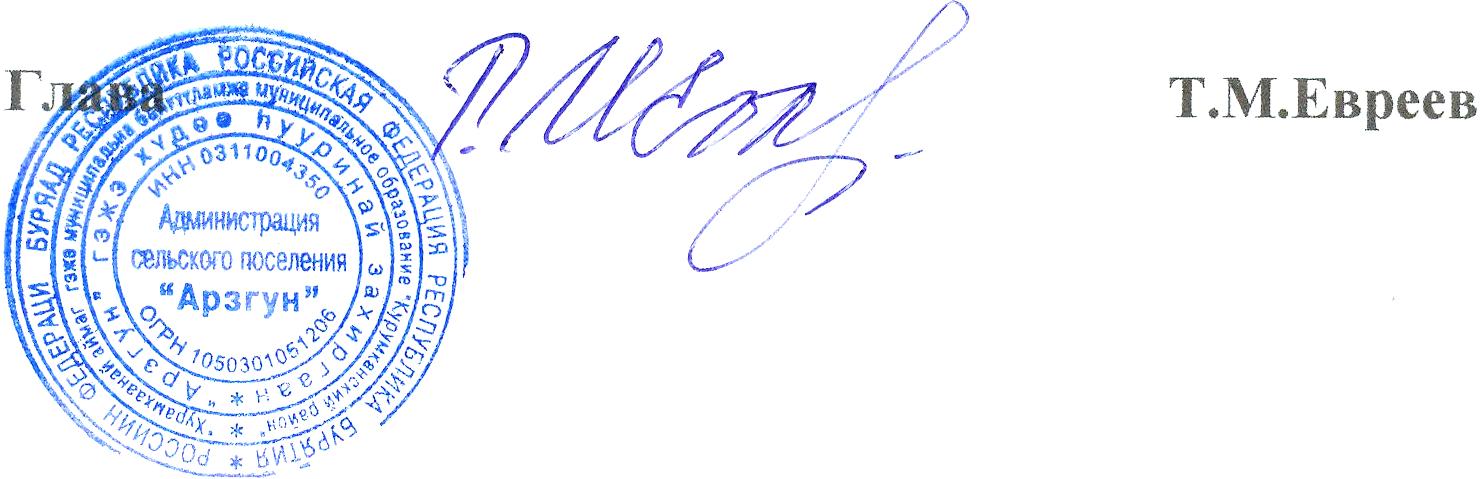 